ОРГАН ПО СЕРТИФИКАЦИИ СИСТЕМ КАЧЕСТВА И БЕЗОПАСНОСТИ, ОСНОВАННЫХ НА ПРИНЦИПАХ ХАССП1 июля 2013 года вступил в силу Технический регламент Таможенного союза ТР ТС 021/2011 «О безопасности пищевой продукции», предписывающий: «При осуществлении процессов производства (изготовления) пищевой продукции, связанных с требованиями безопасности такой продукции, изготовитель должен разработать, внедрить и поддерживать процедуры, основанные на принципах ХАССП» (гл. 3, ст. 10). Невыполнение требований ТР ТС 021/2011 обязывает государства-члены Таможенного союза предпринять все меры по недопущению выпуска продукции в обращение на территории ТС, а также изъятию из обращения. ХАССП (англ. Hazard Analysis and Critical Control Points (HACCP) — анализ рисков и критические контрольные точки) — концепция, предусматривающая систематическую идентификацию, оценку и управление опасными факторами, существенно влияющими на безопасность продукции.Прохождение процедуры сертификации системы ХАССП открывает перед производителем большие преимущества. Во-первых, признание компании всеми организациями, входящими в общемировую систему поставки пищевой продукции непосредственно от изготовителя до потребителя. Во-вторых, открывается возможность регулярного обмена сведениями о различных факторах риска между партнерами.В-третьих, снижение затрат после реализации определенных процессов на верификацию и высокий уровень планирования, а также усовершенствование документации и полноценное обеспечение связи с поставщиками, заказчиками и всеми другими сторонами, связанными так или иначе с пищевой безопасностью.В процессе создания ХАССП скрупулезно анализируются  технологический и производственный процессы по всей «пищевой цепочке» - от получения сырья до отгрузки готовой продукции, выявляются все потенциальные  опасности и принимаются системные меры по предотвращению и устранению нарушений.Об Органе по сертификацииОрган по сертификации продукции является структурным подразделением ФГБУ «Орловский референтный центр Россельхознадзора».Полное наименование Органа по сертификации: Орган по сертификации в Системе добровольной сертификации  «Системы качества и безопасности пищевой и фармацевтической продукции» Федерального государственного бюджетного учреждения «Орловский референтный центр Россельхознадзора»».Сокращенное наименование Органа по сертификации: Орган по сертификации Систем ФГБУ «Орловский референтный центр Россельхознадзора».Юридический адрес: 302040, г. Орел, ул. Пожарная, д. 72.Фактический адрес: 302040, г. Орел, ул. Пожарная, 72Телефон /факс организации: (4862) 42-38-06Адрес электронной почты: orelfito@yandex.ruИнтернет сайт: refcenter57.ruОрганизационная структура Органа по СертификацииКолосова Елена Владимировна – руководитель  Органа по сертификации, эксперт Органа по сертификации.Главный специалист ХАССП «Орловский референтный центр Россельхознадзора».Сертификат компетентности эксперта ХАССП№ 03СД01 RU.Э.129,зарегестрирован в реестре экспертов Системы качества и безопасности пищевой и фармацевтической продукции, протокол № 1 от 30.06.17г. (РОССТАНДАРТ).Дубровин Евгений Николаевич - эксперт Органа по сертификации.И.о. директора ФГБУ «Орловский референтный центр Россельхознадзора».Сертификат компетентности эксперта № 03СД01 RU.Э.131,зарегестрирован в реестре экспертов Системы качества и безопасности пищевой и фармацевтической продукции, протокол № 1 от 30.06.17г. (РОССТАНДАРТ).Стебакова Елена Николаевна - эксперт Органа по сертификации.Главный агроном ФГБУ «Орловский референтный центр Россельхознадзора».Сертификат компетентности эксперта № 03СД01 RU.Э.130,зарегестрирован в реестре экспертов Системы качества и безопасности пищевой и фармацевтической продукции, протокол № 1 от 30.06.17г. (РОССТАНДАРТ).Свидетельство компетентности эксперта в Системе добровольной сертификации  семян сельскохозяйственных растений «Сем Стандарт», рег. № РФ ССС Э 1382, срок действия с 28.11.2013 по 28.11.2018г.Башкардина Елена Викторовна - эксперт Органа по сертификации.Агроном ФГБУ «Орловский референтный центр Россельхознадзора».Сертификат компетентности эксперта № 03СД01 RU.Э.133,зарегестрирован в реестре экспертов Системы качества и безопасности пищевой и фармацевтической продукции, протокол № 2 от 25.08.17г. (РОССТАНДАРТ).Сидякина Ирина Николаевна - эксперт Органа по сертификации. Инженер-технолог ФГБУ «Орловский референтный центр Россельхознадзора».Сертификат компетентности эксперта № 03СД01 RU.Э.132,зарегестрирован в реестре экспертов Системы качества и безопасности пищевой и фармацевтической продукции, протокол № 2 от 25.08.17г. (РОССТАНДАРТ).Область деятельности Органа по сертификации Систем определена в приложении к Аттестату № 03СД01 RU.029   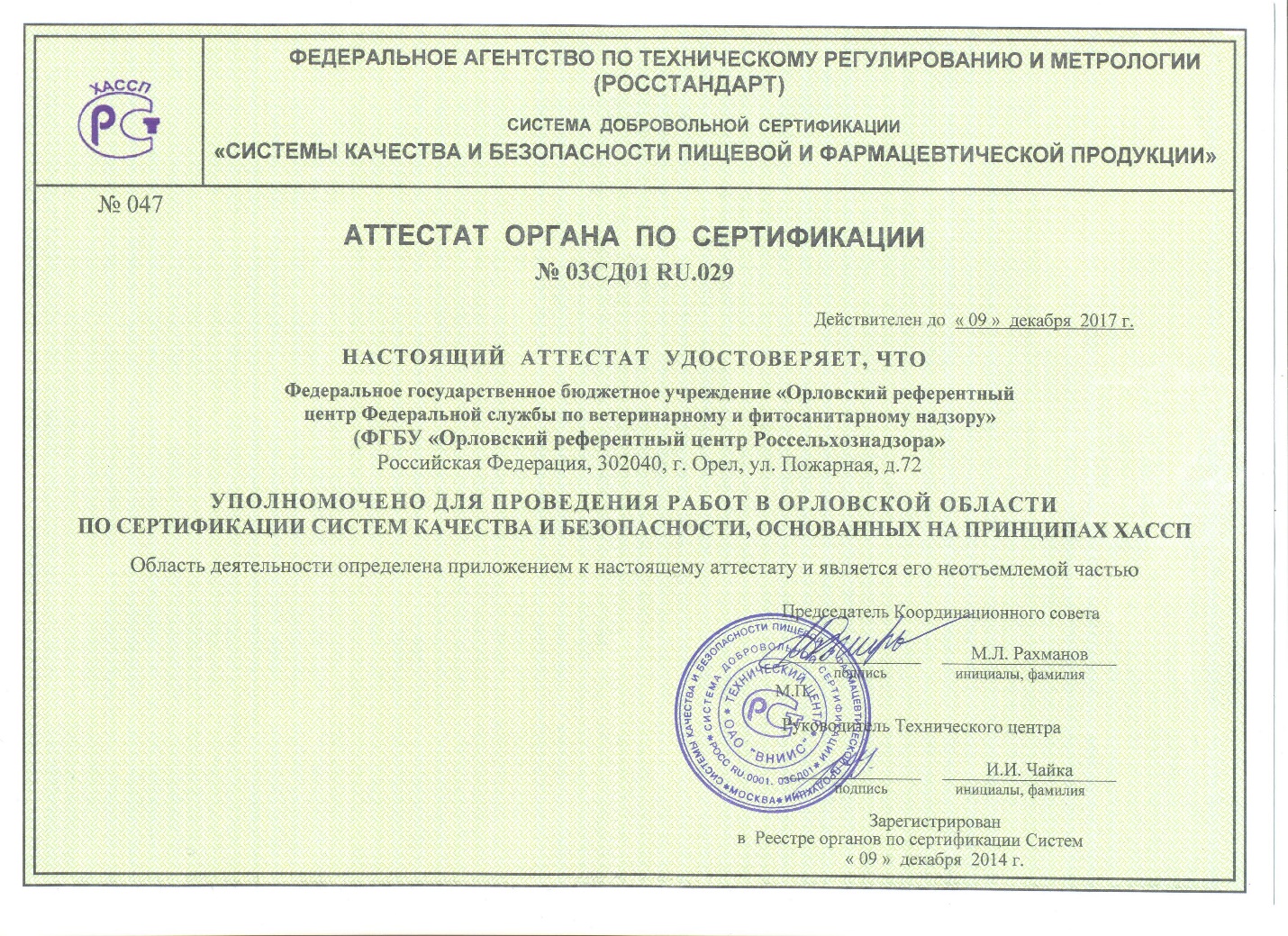 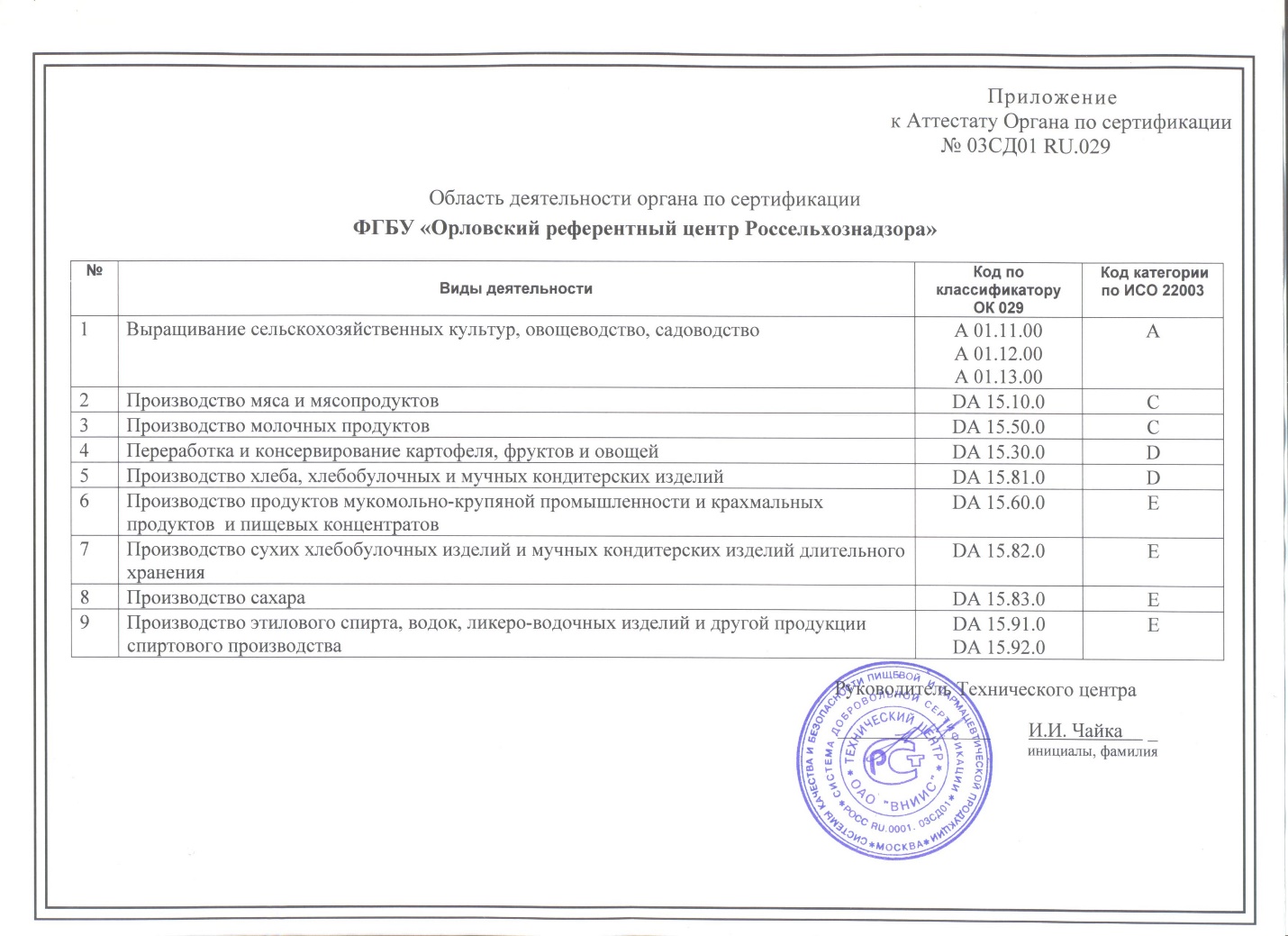 Сертификация проводится по следующим направлениям: - Система менеджмента безопасности пищевой продукции (СМБПП) по ГОСТ Р ИСО 22000-2007 (ISO 22000:2005) «Системы менеджмента безопасности пищевой продукции. Требования к организациям, участвующим в цепи соз­дания пищевой продукции»;- Система ХАССП по ГОСТ Р 51705.1 -2001 «Системы качества. Управление качеством пищевых продуктов на основе принципов ХАССП». Орган по сертификации  Систем ФГБУ «Орловский референтный центр Россельхознадзора» оказывает следующие услуги:- обучение руководящего состава предприятия и специалистов требованиям ИСО 22000;-  методическая помощь по разработке документов системы ХАССП, программ обязательных предварительных мероприятий и др.;- диагностический аудит на производстве (анализ организационной и производственной работы предприятия, проверка санитарного и технологического состояния и др.);- консультации по вопросам нормативной документации (ГОСТ Р 51705.1-2001, ГОСТ Р ИСО 22000-2007, ГОСТ Р 54762-2011 ч.1, ISO/TS 22002-1:2009 и др.);- выдача сертификата соответствия установленного образца.